Детский спортивный клуб "Непобедимый"Адрес: Строителей,17, тел. 7-28-54Детский клуб по месту жительства «Непобедимый» работает в городе с июня 1983г. В 2003г. была проведена капитальная реконструкция корта, освещения и внутренних помещений. Администратор клуба Мокшина Ирина Леонидовна. Ей помогает тренер – преподаватель Николай Сергеевич Тарасенко. Коллектив клуба не только ведет работу со спортивными группами, но также активно участвует в жизни детей групп продленного дня школы № 5. В зимнее время для жителей микрорайона открыт каток, работает прокат коньков.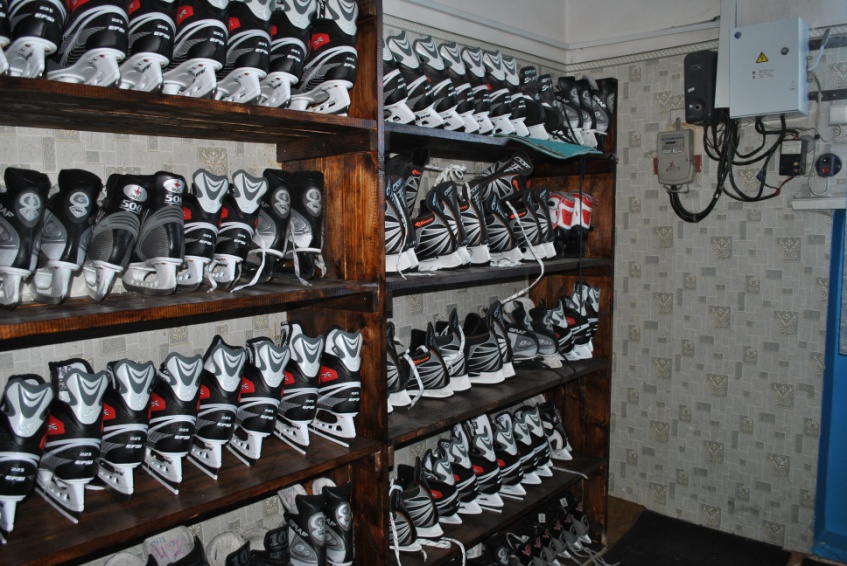 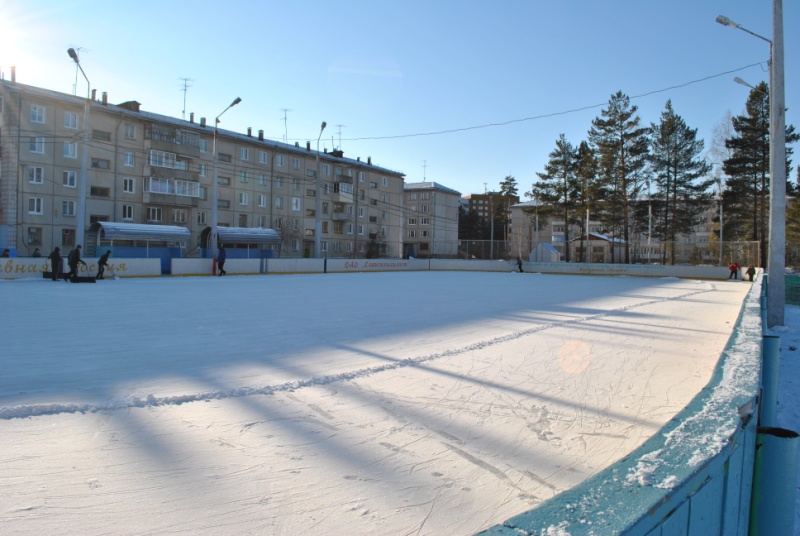 V. Детский спортивный клуб «Непобедимый»5.1.Заточка коньков1 пара505.2.Прокат коньков 1 час705.3.Вход на поле со своими коньками 1 час35